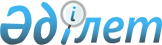 О районном бюджете на 2021-2023 годы
					
			С истёкшим сроком
			
			
		
					Решение Тюлькубасского районного маслихата Туркестанской области от 21 декабря 2020 года № 64/1-06. Зарегистрировано Департаментом юстиции Туркестанской области 29 декабря 2020 года № 5977. Прекращено действие в связи с истечением срока
      Примечание ИЗПИ!
      Настоящее решение вводится в действие с 01.01 2021.
      В соответствии с пунктом 2 статьи 9, пунктом 2 статьи 75 Бюджетного кодекса Республики Казахстан от 4 декабря 2008 года, подпунктом 1) пункта 1 статьи 6 Закона Республики Казахстан от 23 января 2001 года "О местном государственном управлении и самоуправлении в Республике Казахстан" и решением Туркестанского областного маслихата от 11 декабря 2020 года № 54/557-VI "Об областном бюджете на 2021-2023 годы", зарегистрировано в Реестре государственной регистрации нормативных правовых актов за № 5953, Тюлькубасский районный маслихат РЕШИЛ:
      1. Утвердить районный бюджет Тюлькубасского района на 2021-2023 годы согласно приложениям 1, 2 и 3 соответственно, в том числе на 2021 год в следующих объемах:
      1) доходы – 17960358 тысяч тенге:
      налоговые поступления –2802591 тысяч тенге;
      неналоговые поступления – 51559 тысяч тенге;
      поступлениям от продажи основного капитала – 34137 тысяч тенге;
      поступления трансфертов – 15072071 тысяч тенге;
      2) затраты – 18123691 тысяч тенге;
      3) чистое бюджетное кредитование – -12176 тысяч тенге:
      бюджетные кредиты – 13127 тысяч тенге;
      погашение бюджетных кредитов – 25303 тысяч тенге;
      4) сальдо по операциям с финансовыми активами – 0:
      приобретение финансовых активов – 0;
      поступление от продажи финансовых активов государства – 0;
      5) дефицит (профицит) бюджета – -151157 тысяч тенге;
      6) финансирование дефицита (использование профицита) бюджета– 151157 тысяч тенге:
      поступления займов – 13127 тысяч тенге;
      погашение займов – 25303 тысяч тенге;
      используемые остатки бюджетных средств – 163333 тысяч тенге.
      Сноска. Пункт 1 - в редакции решения Тюлькубасского районного маслихата Туркестанской области от 19.11.2021 № 14/1-07 (вводится в действие с 01.01.2021).


      2. Установить на 2021 год норматив распределения общей суммы поступления индивидуального подоходного налога с доходов, облагаемых у источника выплаты 50 процентов, по индивидуальному подоходному налогу с доходов иностранных граждан, не облагаемых у источника выплаты 50 процентов и социального налога в размере 50 процентов в областной бюджет.
      3. Предусмотреть на 2021 год размер субвенций, передаваемых из областного бюджета в бюджет Тюлькубасского района в сумме 11446489 тысяч тенге.
      4. Предусмотреть на 2021 год размеры субвенций, передаваемых из районного бюджета в бюджеты сельских, поселковых округов в общей сумме 482038 тысяч тенге, в том числе:
      5. Утвердить резерв акимата района на 2021 год в сумме 16532 тысяч тенге.
      6. Утвердить перечень бюджетных программ развития районного бюджета на 2021 год с разделением на бюджетные программы, направленные на реализацию бюджетных инвестиционных проектов (программ), согласно приложению 4.
      7. Установить на 2021 год повышенные на двадцать пять процентов должностные оклады и тарифные ставки специалистам в области социального обеспечения, культуры и ветеринарии, являющимся гражданскими служащими и работающим в сельской местности в организациях, финансируемых из районного бюджета, по сравнению с окладами и ставками гражданских служащих, занимающихся этими видами деятельности в городских условиях.
      8. Государственному учреждению "Аппарат Тюлькубасского районного маслихата" в установленном законодательством Республики Казахстан порядке обеспечить:
      1) государственную регистрацию настоящего решения в Республиканском государственном учреждении "Департамент юстиции Туркестанской области Министерства юстиции Республики Казахстан";
      2) размещение настоящего решения на интернет-ресурсе Тюлькубасского районного маслихата после его официального опубликования.
      9. Контроль за исполнением настоящего решения возложить на руководителя аппарата Тюлькубасского районного маслихата.
      10. Настоящее решение вводится в действие с 1 января 2021 года. Тюлькубасский районный бюджет на 2021 год
      Сноска. Приложение 1 - в редакции решения Тюлькубасского районного маслихата Туркестанской области от 19.11.2021 № 14/1-07 (вводится в действие с 01.01.2021). Тюлькубасский районный бюджет на 2022 год Тюлькубасский районный бюджет на 2023 год Перечень бюджетных программ развития районного бюджета на 2020 год
					© 2012. РГП на ПХВ «Институт законодательства и правовой информации Республики Казахстан» Министерства юстиции Республики Казахстан
				
Балыктинский сельский округ
31755 тысяч тенге;
Майлыкентский сельский округ
54894 тысяч тенге;
Шакпакский сельский округ
28029 тысяч тенге;
Машатский сельский округ
31068 тысяч тенге;
Жабагылинский сельский округ
32931 тысяч тенге;
Тастумсыкский сельский округ
23710 тысяч тенге;
Рыскуловский сельский округ
34026 тысяч тенге;
Мичуринский сельский округ
30075 тысяч тенге;
Кемербастауский сельский округ
29408 тысяч тенге;
Арысский сельский округ
25107 тысяч тенге;
Акбиикский сельский округ
24058 тысяч тенге;
Жаскешуский сельский округ
35773 тысяч тенге;
Келтемашатский сельский округ
27769 тысяч тенге;
поселок Састюбе
32014 тысяч тенге;
поселок Тюлькубас
41421 тысяч тенге.
      Председатель сессии районного маслихата

С. Кынтаев

      Секретарь районного маслихата

С. Сейсенбаев
Приложение 1
к решению Тюлькубасского
районного маслихата
от 21 декабря 2020 года
№ 64/1-06
Категория
Категория
Класс
Класс
Класс
Подкласс
Наименование
Сумма, тысяч тенге
1
1
1
1
1
1
2
3
1. Доходы
17 960 358
1
Налоговые поступления
2 802 591
01
01
Подоходный налог
598 280
1
1
1
Корпаративный налог
169 578
2
2
2
Индивидуальный подоходный налог
428 702
03
03
Социальный налог
581 623
1
1
1
Социальный налог
581 623
04
04
Hалоги на собственность
1 517 216
1
1
1
Hалоги на имущество
1 516 632
5
5
5
Единый земельный налог
584
05
05
Внутренние налоги на товары, работы и услуги
93 267
2
2
2
Акцизы
66 000
3
3
3
Поступления за использование природных и других ресурсов
17 000
4
4
4
Сборы за ведение предпринимательской и профессиональной деятельности
10 267
08
08
Обязательные платежи, взимаемые за совершение юридически значимых действий и (или) выдачу документов уполномоченными на то государственными органами или должностными лицами
12 205
1
1
1
Государственная пошлина
12 205
2
Неналоговые поступления
51 559
01
01
Доходы от государственной собственности
48 548
3
3
3
Дивиденды на государственные пакеты акций, находящиеся в государственной собственности
95
5
5
5
Доходы от аренды имущества, находящегося в государственной собственности 
48 437
7
7
7
Вознаграждения по кредитам, выданным из государственного бюджета
16
03
03
Поступления денег от проведения государственных закупок, организуемых государственными учреждениями, финансируемыми из государственного бюджета
103
1
1
1
Поступления денег от проведения государственных закупок, организуемых государственными учреждениями, финансируемыми из государственного бюджета
103
04
04
Штрафы, пени, санкции, взыскания, налагаемые государственными учреждениями, финансируемыми из государственного бюджета, а также содержащимися и финансируемыми из бюджета (сметы расходов) Национального Банка Республики Казахстан 
617
1
1
1
Штрафы, пени, санкции, взыскания, налагаемые государственными учреждениями, финансируемыми из государственного бюджета, а также содержащимися и финансируемыми из бюджета (сметы расходов) Национального Банка Республики Казахстан
617
06
06
Прочие неналоговые поступления
2 291
1
1
1
Прочие неналоговые поступления
2 291
3
Поступления от продажи основного капитала
34 137
01
01
Продажа государственного имущества, закрепленного за государственными учреждениями
1 637
1
1
1
Продажа государственного имущества, закрепленного за государственными учреждениями
1 637
03
03
Продажа земли и нематериальных активов
32 500
1
1
1
Продажа земли
32 500
4
Поступления трансфертов 
15 072 071
02
02
Трансферты из вышестоящих органов государственного управления
15 072 071
2
2
2
Трансферты из областного бюджета
15 072 071
Функциональная группа Наименование
Функциональная группа Наименование
Функциональная группа Наименование
Функциональная группа Наименование
Функциональная группа Наименование
Функциональная группа Наименование
Функциональная группа Наименование
Сумма, тысяч тенге
Функциональная подпрограмма
Функциональная подпрограмма
Функциональная подпрограмма
Функциональная подпрограмма
Функциональная подпрограмма
Функциональная подпрограмма
Сумма, тысяч тенге
Администратор бюджетных программ
Администратор бюджетных программ
Администратор бюджетных программ
Администратор бюджетных программ
Сумма, тысяч тенге
Программа
Программа
Программа
Сумма, тысяч тенге
1
1
1
1
1
1
2
3
2. Затраты
18 123 691
01
Государственные услуги общего характера
596 970
1
1
Представительные, исполнительные и другие органы, выполняющие общие функции государственного управления
295 519
112
Аппарат маслихата района (города областного значения)
36 327
001
001
Услуги по обеспечению деятельности маслихата района (города областного значения)
36 327
122
Аппарат акима района (города областного значения)
259 192
001
001
Услуги по обеспечению деятельности акима района (города областного значения)
236 324
113
113
Целевые текущие трансферты нижестоящим бюджетам
22 868
2
2
Финансовая деятельность
2 557
459
Отдел экономики и финансов района (города областного значения)
2 557
003
003
Проведение оценки имущества в целях налогообложения
2 557
9
9
Прочие государственные услуги общего характера
298 894
458
Отдел жилищно-коммунального хозяйства, пассажирского транспорта и автомобильных дорог района (города областного значения)
98 403
001
001
Услуги по реализации государственной политики на местном уровне в области жилищно-коммунального хозяйства, пассажирского транспорта и автомобильных дорог 
82 145
113
113
Целевые текущие трансферты нижестоящим бюджетам
16 258
459
Отдел экономики и финансов района (города областного значения)
183 184
001
001
Услуги по реализации государственной политики в области формирования и развития экономической политики, государственного планирования, исполнения бюджета и управления коммунальной собственностью района (города областного значения)
98 289
113
113
Целевые текущие трансферты нижестоящим бюджетам
84 895
472
Отдел строительства, архитектуры и градостроительства района (города областного значения)
17 307
040
040
Развитие объектов государственных органов
17 307
02
Оборона
35 794
1
1
Военные нужды
21 324
122
Аппарат акима района (города областного значения)
21 324
005
005
Мероприятия в рамках исполнения всеобщей воинской обязанности
21 324
2
2
Организация работы по чрезвычайным ситуациям
14 470
122
Аппарат акима района (города областного значения)
14 470
006
006
Предупреждение и ликвидация чрезвычайных ситуаций масштаба района (города областного значения)
2 647
007
007
Мероприятия по профилактике и тушению степных пожаров районного (городского) масштаба, а также пожаров в населенных пунктах, в которых не созданы органы государственной противопожарной службы
11 823
03
Общественный порядок, безопасность, правовая, судебная, уголовно-исполнительная деятельность
8 700
9
9
Прочие услуги в области общественного порядка и безопасности
8 700
458
Отдел жилищно-коммунального хозяйства, пассажирского транспорта и автомобильных дорог района (города областного значения)
8 700
021
021
Обеспечение безопасности дорожного движения в населенных пунктах
8 700
06
Социальная помощь и социальное обеспечение
2 044 408
1
1
Социальное обеспечение
559 860
451
Отдел занятости и социальных программ района (города областного значения)
559 860
005
005
Государственная адресная социальная помощь
559 860
2
2
Социальная помощь
1 376 831
451
Отдел занятости и социальных программ района (города областного значения)
1 376 831
002
002
Программа занятости
577 661
004
004
Оказание социальной помощи на приобретение топлива специалистам здравоохранения, образования, социального обеспечения, культуры, спорта и ветеринарии в сельской местности в соответствии с законодательством Республики Казахстан
23 737
006
006
Оказание жилищной помощи
0
007
007
Социальная помощь отдельным категориям нуждающихся граждан по решениям местных представительных органов
125 108
010
010
Материальное обеспечение детей-инвалидов, воспитывающихся и обучающихся на дому
9 189
015
015
Территориальные центры социального обслуживания пенсионеров и инвалидов
208 046
017
017
Обеспечение нуждающихся инвалидов обязательными гигиеническими средствами и предоставление услуг специалистами жестового языка, индивидуальными помощниками в соответствии с индивидуальной программой реабилитации инвалида
342 045
023
023
Обеспечение деятельности центров занятости населения
91 045
9
9
Прочие услуги в области социальной помощи и социального обеспечения
107 717
451
Отдел занятости и социальных программ района (города областного значения)
107 717
001
001
Услуги по реализации государственной политики на местном уровне в области обеспечения занятости и реализации социальных программ для населения
70 292
011
011
Оплата услуг по зачислению, выплате и доставке пособий и других социальных выплат
1 153
050
050
Обеспечение прав и улучшение качества жизни инвалидов в Республике Казахстан
36 272
07
Жилищно-коммунальное хозяйство
2 073 115
1
1
Жилищное хозяйство
512 447
472
Отдел строительства, архитектуры и градостроительства района (города областного значения)
512 447
003
003
Проектирование и (или) строительство, реконструкция жилья коммунального жилищного фонда
162 753
004
004
Проектирование, развитие и (или) обустройство инженерно-коммуникационной инфраструктуры
349 694
2
2
Коммунальное хозяйство
859 363
458
Отдел жилищно-коммунального хозяйства, пассажирского транспорта и автомобильных дорог района (города областного значения)
859 363
012
012
Функционирование системы водоснабжения и водоотведения
142 068
058
058
Развитие системы водоснабжения и водоотведения в сельских населенных пунктах
717 295
3
3
Благоустройство населенных пунктов
701 305
458
Отдел жилищно-коммунального хозяйства, пассажирского транспорта и автомобильных дорог района (города областного значения)
701 305
015
015
Освещение улиц населенных пунктов
200 666
016
016
Обеспечение санитарии населенных пунктов
12 803
018
018
Благоустройство и озеленение населенных пунктов
487 836
08
Культура, спорт, туризм и информационное пространство
482 407
1
1
Деятельность в области культуры
216 093
455
Отдел культуры и развития языков района (города областного значения)
216 093
003
003
Поддержка культурно-досуговой работы
216 093
2
2
Спорт
36 388
465
Отдел физической культуры и спорта района (города областного значения)
36 388
001
001
Услуги по реализации государственной политики на местном уровне в сфере физической культуры и спорта
23 888
006
006
Проведение спортивных соревнований на районном (города областного значения) уровне
4 747
007
007
Подготовка и участие членов сборных команд района (города областного значения) по различным видам спорта на областных спортивных соревнованиях
7 753
3
3
Информационное пространство
150 820
455
Отдел культуры и развития языков района (города областного значения)
127 603
006
006
Функционирование районных (городских) библиотек
113 592
007
007
Развитие государственного языка и других языков народа Казахстана
14 011
456
Отдел внутренней политики района (города областного значения)
23 217
002
002
Услуги по проведению государственной информационной политики
23 217
9
9
Прочие услуги по организации культуры, спорта, туризма и информационного пространства
79 106
455
Отдел культуры и развития языков района (города областного значения)
18 774
001
001
Услуги по реализации государственной политики на местном уровне в области развития языков и культуры
18 316
032
032
Капитальные расходы подведомственных государственных учреждений и организаций
458
456
Отдел внутренней политики района (города областного значения)
60 332
001
001
Услуги по реализации государственной политики на местном уровне в области информации, укрепления государственности и формирования социального оптимизма граждан
38 822
003
003
Реализация мероприятий в сфере молодежной политики
21 510
09
Топливно-энергетический комплекс и недропользование
203 249
1
1
Топливо и энергетика
95 044
458
Отдел жилищно-коммунального хозяйства, пассажирского транспорта и автомобильных дорог района (города областного значения)
95 044
019
019
Развитие теплоэнергетической системы
95 044
9
9
Прочие услуги в области топливно-энергетического комплекса и недропользования
108 205
458
Отдел жилищно-коммунального хозяйства, пассажирского транспорта и автомобильных дорог района (города областного значения)
108 205
036
036
Развитие газотранспортной системы
108 205
10
Сельское, водное, лесное, рыбное хозяйство, особо охраняемые природные территории, охрана окружающей среды и животного мира, земельные отношения
109 078
1
1
Сельское хозяйство
50 242
462
Отдел сельского хозяйства района (города областного значения)
50 242
001
001
Услуги по реализации государственной политики на местном уровне в сфере сельского хозяйства
50 242
6
6
Земельные отношения
35 041
463
Отдел земельных отношений района (города областного значения)
35 041
001
001
Услуги по реализации государственной политики в области регулирования земельных отношений на территории района(города областного значения)
35 041
9
9
Прочие услуги в области сельского, водного, лесного, рыбного хозяйства, охраны окружающей среды и земельных отношений
23 795
459
Отдел экономики и финансов района (города областного значения)
23 795
099
099
Реализация мер по оказанию социальной поддержки специалистов
23 795
11
Промышленность, архитектурная, градостроительная и строительная деятельность
124 605
2
2
Архитектурная, градостроительная и строительная деятельность
124 605
472
Отдел строительства, архитектуры и градостроительства района (города областного значения)
124 605
001
001
Услуги по реализации государственной политики в области строительства, архитектуры и градостроительства на местном уровне
106 770
013
013
Разработка схем градостроительного развития территории района, генеральных планов городов районного (областного) значения, поселков и иных сельских населенных пунктов
16 295
015
015
Капитальные расходы государственного органа 
1 540
12
Транспорт и коммуникации
681 491
1
1
Автомобильный транспорт
679 056
458
Отдел жилищно-коммунального хозяйства, пассажирского транспорта и автомобильных дорог района (города областного значения)
679 056
023
023
Обеспечение функционирования автомобильных дорог
333 047
051
051
Реализация приоритетных проектов транспортной инфраструктуры
346 009
9
9
Прочие услуги в сфере транспорта и коммуникаций
2 435
458
Отдел жилищно-коммунального хозяйства, пассажирского транспорта и автомобильных дорог района (города областного значения)
2 435
024
024
Организация внутрипоселковых (внутригородских), пригородных и внутрирайонных общественных пассажирских перевозок
2 435
13
Прочие
517 157
3
3
Поддержка предпринимательской деятельности и защита конкуренции
50 537
469
Отдел предпринимательства района (города областного значения)
50 537
001
001
Услуги по реализации государственной политики на местном уровне в области развития предпринимательства и промышленности 
50 537
9
9
Прочие
466 620
458
Отдел жилищно-коммунального хозяйства, пассажирского транспорта и автомобильных дорог района (города областного значения)
466 620
062
062
Реализация мероприятий по социальной и инженерной инфраструктуре в сельских населенных пунктах в рамках проекта "Ауыл-Ел бесігі"
466 620
459
Отдел экономики и финансов района (города областного значения)
0
012
012
Резерв местного исполнительного органа района (города областного значения) 
0
14
Обслуживание долга
28
1
1
Обслуживание долга
28
459
Отдел экономики и финансов района (города областного значения)
28
021
021
Обслуживание долга местных исполнительных органов по выплате вознаграждений и иных платежей по займам из областного бюджета
28
15
Трансферты
11 246 689
1
1
Трансферты
11 246 689
459
Отдел экономики и финансов района (города областного значения)
11 246 689
006
006
Возврат неиспользованных (недоиспользованных) целевых трансфертов
167
024
024
Целевые текущие трансферты в вышестоящие бюджеты в связи с передачей функций государственных органов из нижестоящего уровня государственного управления в вышестоящий
10 764 484
038
038
Субвенция
482 038
3. Чистое бюджетное кредитование
-12 176
Бюджетные кредиты
13 127
10
Сельское, водное, лесное, рыбное хозяйство, особо охраняемые природные территории, охрана окружающей среды и животного мира, земельные отношения
13 127
1
1
Сельское хозяйство
13 127
459
Отдел экономики и финансов района (города областного значения)
13 127
018
018
Бюджетные кредиты для реализации мер социальной поддержки специалистов
13 127
Категория
Категория
Категория
Категория
Категория
Категория
Наименование
Сумма, тысяч тенге
Класс
Класс
Класс
Класс
Класс
Класс
Сумма, тысяч тенге
Подкласс
Подкласс
Подкласс
Подкласс
Сумма, тысяч тенге
Специфика
Специфика
Специфика
Погашение бюджетных кредитов
25 303
5
Погашение бюджетных кредитов
25 303
01
01
Погашение бюджетных кредитов
25 303
1
Погашение бюджетных кредитов, выданных из государственного бюджета
25 303
13
13
Погашение бюджетных кредитов, выданных из местного бюджета физическим лицам
25 303
4. Сальдо по операциям с финансовыми активами
0
Приобретение финансовых активов
0
Поступление от продажи финансовых активов государства
0
5. Дефицит (профицит) бюджета
-151 157
6. Финансирование дефицита (использование профицита) бюджета
151 157
Поступление займов
13 127
7
Поступление займов
13 127
01
01
Внутренние государственные займы
13 127
2
Договоры займа
13 127
03
03
Займы, получаемые местным исполнительным органом района (города областного значения)
13 127
Функциональная группа
Функциональная группа
Функциональная группа
Функциональная группа
Функциональная группа
Функциональная группа
Наименование
Сумма, тысяч тенге
Функциональная подпрограмма
Функциональная подпрограмма
Функциональная подпрограмма
Функциональная подпрограмма
Функциональная подпрограмма
Функциональная подпрограмма
Сумма, тысяч тенге
Администратор бюджетных программ
Администратор бюджетных программ
Администратор бюджетных программ
Администратор бюджетных программ
Сумма, тысяч тенге
Программа
Программа
Программа
Сумма, тысяч тенге
Погашение займов
25 303
16
Погашение займов
25 303
1
1
Погашение займов
25 303
459
Отдел экономики и финансов района (города областного значения)
25 303
005
005
Погашение долга местного исполнительного органа перед вышестоящим бюджетом
25 303
Категория
Категория
Категория
Категория
Категория
Категория
Наименование
Сумма, тысяч тенге
Класс
Класс
Класс
Класс
Класс
Класс
Сумма, тысяч тенге
Подкласс
Подкласс
Подкласс
Подкласс
Сумма, тысяч тенге
Специфика
Специфика
Специфика
Используемые остатки бюджетных средств
163 333
8
Используемые остатки бюджетных средств
163 333
01
01
Остатки бюджетных средств
163 333
1
Свободные остатки бюджетных средств
163 333
01
01
Свободные остатки бюджетных средств
163 333Приложение 2
к решению Тюлькубасского
районного маслихата
от 21 декабря 2020 года
№ 64/1-06
Категория
Класс
Подкласс
Подкласс
Наименование
Сумма, тысяч тенге
1
1
1
1
2
3
1. Доходы
13 929 697
1
Налоговые поступления
2 459 342
01
Подоходный налог
505 487
1
1
Корпоративный налог
21 283
2
2
Индивидуальный подоходный налог
484 204
03
Социальный налог
491 773
1
1
Социальный налог
491 773
04
Hалоги на собственность
1 330 510
1
1
Hалоги на имущество
1 330 510
05
Внутренние налоги на товары, работы и услуги
114 962
2
2
Акцизы
81 710
3
3
Поступления за использование природных и других ресурсов
8 919
4
4
Сборы за ведение предпринимательской и профессиональной деятельности
24 333
08
Обязательные платежи, взимаемые за совершение юридически значимых действий и (или) выдачу документов уполномоченными на то государственными органами или должностными лицами
16 610
1
1
Государственная пошлина
16 610
2
Неналоговые поступления
27 644
01
Доходы от государственной собственности
27 644
5
5
Доходы от аренды имущества, находящегося в государственной собственности 
27 644
3
Поступления от продажи основного капитала
2 272
01
Продажа государственного имущества, закрепленного за государственными учреждениями
2 272
1
1
Продажа государственного имущества, закрепленного за государственными учреждениями
2 272
4
Поступления трансфертов 
11 440 439
02
Трансферты из вышестоящих органов государственного управления
11 440 439
2
2
Трансферты из областного бюджета
11 440 439
Функциональная группа Наименование
Функциональная группа Наименование
Функциональная группа Наименование
Функциональная группа Наименование
Функциональная группа Наименование
Сумма, тысяч тенге
Функциональная подпрограмма
Функциональная подпрограмма
Функциональная подпрограмма
Функциональная подпрограмма
Сумма, тысяч тенге
Администратор бюджетных программ
Администратор бюджетных программ
Администратор бюджетных программ
Сумма, тысяч тенге
Программа
Программа
Сумма, тысяч тенге
1
1
1
1
2
3
2. Затраты
13 929 697
01
Государственные услуги общего характера
348 740
1
Представительные, исполнительные и другие органы, выполняющие общие функции государственного управления
207 149
112
Аппарат маслихата района (города областного значения)
29 511
001
Услуги по обеспечению деятельности маслихата района (города областного значения)
29 511
122
Аппарат акима района (города областного значения)
177 638
001
Услуги по обеспечению деятельности акима района (города областного значения)
177 638
2
Финансовая деятельность
2 700
459
Отдел экономики и финансов района (города областного значения)
2 700
003
Проведение оценки имущества в целях налогообложения
2 700
9
Прочие государственные услуги общего характера
138 891
458
Отдел жилищно-коммунального хозяйства, пассажирского транспорта и автомобильных дорог района (города областного значения)
63 795
001
Услуги по реализации государственной политики на местном уровне в области жилищно-коммунального хозяйства, пассажирского транспорта и автомобильных дорог 
63 795
459
Отдел экономики и финансов района (города областного значения)
57 789
001
Услуги по реализации государственной политики в области формирования и развития экономической политики, государственного планирования, исполнения бюджета и управления коммунальной собственностью района (города областного значения)
57 789
472
Отдел строительства, архитектуры и градостроительства района (города областного значения)
17 307
040
Развитие объектов государственных органов
17 307
02
Оборона
62 885
1
Военные нужды
22 156
122
Аппарат акима района (города областного значения)
22 156
005
Мероприятия в рамках исполнения всеобщей воинской обязанности
22 156
2
Организация работы по чрезвычайным ситуациям
40 729
122
Аппарат акима района (города областного значения)
40 729
006
Предупреждение и ликвидация чрезвычайных ситуаций масштаба района (города областного значения)
37 855
007
Мероприятия по профилактике и тушению степных пожаров районного (городского) масштаба, а также пожаров в населенных пунктах, в которых не созданы органы государственной противопожарной службы
2 874
03
Общественный порядок, безопасность, правовая, судебная, уголовно-исполнительная деятельность
2 500
9
Прочие услуги в области общественного порядка и безопасности
2 500
458
Отдел жилищно-коммунального хозяйства, пассажирского транспорта и автомобильных дорог района (города областного значения)
2 500
021
Обеспечение безопасности дорожного движения в населенных пунктах
2 500
06
Социальная помощь и социальное обеспечение
564 674
1
Социальное обеспечение
9 540
451
Отдел занятости и социальных программ района (города областного значения)
9 540
005
Государственная адресная социальная помощь
9 540
2
Социальная помощь
476 618
451
Отдел занятости и социальных программ района (города областного значения)
476 618
002
Программа занятости
5 563
004
Оказание социальной помощи на приобретение топлива специалистам здравоохранения, образования, социального обеспечения, культуры, спорта и ветеринарии в сельской местности в соответствии с законодательством Республики Казахстан
24 502
006
Оказание жилищной помощи
1 771
007
Социальная помощь отдельным категориям нуждающихся граждан по решениям местных представительных органов
115 477
010
Материальное обеспечение детей-инвалидов, воспитывающихся и обучающихся на дому
9 189
015
Территориальные центры социального обслуживания пенсионеров и инвалидов
125 946
017
Обеспечение нуждающихся инвалидов обязательными гигиеническими средствами и предоставление услуг специалистами жестового языка, индивидуальными помощниками в соответствии с индивидуальной программой реабилитации инвалида
120 959
023
Обеспечение деятельности центров занятости населения
73 211
9
Прочие услуги в области социальной помощи и социального обеспечения
78 516
451
Отдел занятости и социальных программ района (города областного значения)
78 516
001
Услуги по реализации государственной политики на местном уровне в области обеспечения занятости и реализации социальных программ для населения
48 786
011
Оплата услуг по зачислению, выплате и доставке пособий и других социальных выплат
1 153
050
Обеспечение прав и улучшение качества жизни инвалидов в Республике Казахстан
28 577
07
Жилищно-коммунальное хозяйство
687 970
2
Коммунальное хозяйство
51 810
458
Отдел жилищно-коммунального хозяйства, пассажирского транспорта и автомобильных дорог района (города областного значения)
51 810
012
Функционирование системы водоснабжения и водоотведения
49 810
058
Развитие системы водоснабжения и водоотведения в сельских населенных пунктах
2 000
3
Благоустройство населенных пунктов
636 160
458
Отдел жилищно-коммунального хозяйства, пассажирского транспорта и автомобильных дорог района (города областного значения)
636 160
015
Освещение улиц населенных пунктов
180 696
018
Благоустройство и озеленение населенных пунктов
455 464
08
Культура, спорт, туризм и информационное пространство
401 541
1
Деятельность в области культуры
182 714
455
Отдел культуры и развития языков района (города областного значения)
182 714
003
Поддержка культурно-досуговой работы
182 714
2
Спорт
30 667
465
Отдел физической культуры и спорта района (города областного значения)
30 667
001
Услуги по реализации государственной политики на местном уровне в сфере физической культуры и спорта
18 631
006
Проведение спортивных соревнований на районном (города областного значения) уровне
5 193
007
Подготовка и участие членов сборных команд района (города областного значения) по различным видам спорта на областных спортивных соревнованиях
6 843
3
Информационное пространство
122 170
455
Отдел культуры и развития языков района (города областного значения)
103 170
006
Функционирование районных (городских) библиотек
90 523
007
Развитие государственного языка и других языков народа Казахстана
12 647
456
Отдел внутренней политики района (города областного значения)
19 000
002
Услуги по проведению государственной информационной политики
19 000
9
Прочие услуги по организации культуры, спорта, туризма и информационного пространства
65 990
455
Отдел культуры и развития языков района (города областного значения)
14 946
001
Услуги по реализации государственной политики на местном уровне в области развития языков и культуры
14 246
032
Капитальные расходы подведомственных государственных учреждений и организаций
700
456
Отдел внутренней политики района (города областного значения)
51 044
001
Услуги по реализации государственной политики на местном уровне в области информации, укрепления государственности и формирования социального оптимизма граждан
31 204
003
Реализация мероприятий в сфере молодежной политики
19 840
10
Сельское, водное, лесное, рыбное хозяйство, особо охраняемые природные территории, охрана окружающей среды и животного мира, земельные отношения
100 493
1
Сельское хозяйство
41 321
462
Отдел сельского хозяйства района (города областного значения)
41 321
001
Услуги по реализации государственной политики на местном уровне в сфере сельского хозяйства
41 321
6
Земельные отношения
29 877
463
Отдел земельных отношений района (города областного значения)
29 877
001
Услуги по реализации государственной политики в области регулирования земельных отношений на территории района(города областного значения)
29 877
9
Прочие услуги в области сельского, водного, лесного, рыбного хозяйства, охраны окружающей среды и земельных отношений
29 295
459
Отдел экономики и финансов района (города областного значения)
29 295
099
Реализация мер по оказанию социальной поддержки специалистов
29 295
11
Промышленность, архитектурная, градостроительная и строительная деятельность
48 020
2
Архитектурная, градостроительная и строительная деятельность
48 020
472
Отдел строительства, архитектуры и градостроительства района (города областного значения)
48 020
001
Услуги по реализации государственной политики в области строительства, архитектуры и градостроительства на местном уровне
48 020
12
Транспорт и коммуникации
413 871
1
Автомобильный транспорт
411 138
458
Отдел жилищно-коммунального хозяйства, пассажирского транспорта и автомобильных дорог района (города областного значения)
411 138
023
Обеспечение функционирования автомобильных дорог
411 138
9
Прочие услуги в сфере транспорта и коммуникаций
2 733
458
Отдел жилищно-коммунального хозяйства, пассажирского транспорта и автомобильных дорог района (города областного значения)
2 733
024
Организация внутрипоселковых (внутригородских), пригородных и внутрирайонных общественных пассажирских перевозок
2 733
13
Прочие
55 518
3
Поддержка предпринимательской деятельности и защита конкуренции
38 986
469
Отдел предпринимательства района (города областного значения)
38 986
001
Услуги по реализации государственной политики на местном уровне в области развития предпринимательства и промышленности 
38 986
9
Прочие
16 532
459
Отдел экономики и финансов района (города областного значения)
16 532
012
Резерв местного исполнительного органа района (города областного значения) 
16 532
14
Обслуживание долга
28
1
Обслуживание долга
28
459
Отдел экономики и финансов района (города областного значения)
28
021
Обслуживание долга местных исполнительных органов по выплате вознаграждений и иных платежей по займам из областного бюджета
28
15
Трансферты
11 243 457
1
Трансферты
11 243 457
459
Отдел экономики и финансов района (города областного значения)
11 243 457
024
Целевые текущие трансферты в вышестоящие бюджеты в связи с передачей функций государственных органов из нижестоящего уровня государственного управления в вышестоящий
10 761 419
038
Субвенция
482 038
3. Чистое бюджетное кредитование
-25 303
Бюджетные кредиты
0
10
Сельское, водное, лесное, рыбное хозяйство, особо охраняемые природные территории, охрана окружающей среды и животного мира, земельные отношения
0
1
Сельское хозяйство
0
459
Отдел экономики и финансов района (города областного значения)
0
018
Бюджетные кредиты для реализации мер социальной поддержки специалистов
0
Категория
Категория
Категория
Категория
Наименование
Сумма, тысяч тенге
Класс
Класс
Класс
Класс
Сумма, тысяч тенге
Подкласс
Подкласс
Подкласс
Сумма, тысяч тенге
Специфика
Специфика
Погашение бюджетных кредитов
25 303
5
Погашение бюджетных кредитов
25 303
01
Погашение бюджетных кредитов
25 303
1
Погашение бюджетных кредитов, выданных из государственного бюджета
25 303
13
Погашение бюджетных кредитов, выданных из местного бюджета физическим лицам
25 303
4. Сальдо по операциям с финансовыми активами
0
Приобретение финансовых активов
0
Поступление от продажи финансовых активов государства
0
5. Дефицит (профицит) бюджета
25 303
6. Финансирование дефицита (использование профицита) бюджета
-25 303
Поступление займов
0
7
Поступление займов
0
01
Внутренние государственные займы
0
2
Договоры займа
0
03
Займы, получаемые местным исполнительным органом района (города областного значения)
0
Функциональная группа
Функциональная группа
Функциональная группа
Функциональная группа
Наименование
Сумма, тысяч тенге
Функциональная подпрограмма
Функциональная подпрограмма
Функциональная подпрограмма
Функциональная подпрограмма
Сумма, тысяч тенге
Администратор бюджетных программ
Администратор бюджетных программ
Администратор бюджетных программ
Сумма, тысяч тенге
Программа
Программа
Сумма, тысяч тенге
Погашение займов
25 303
16
Погашение займов
25 303
1
Погашение займов
25 303
459
Отдел экономики и финансов района (города областного значения)
25 303
005
Погашение долга местного исполнительного органа перед вышестоящим бюджетом
25 303
Категория
Категория
Категория
Категория
Наименование
Сумма, тысяч тенге
Класс
Класс
Класс
Класс
Сумма, тысяч тенге
Подкласс
Подкласс
Подкласс
Сумма, тысяч тенге
Специфика
Специфика
Используемые остатки бюджетных средств
0
8
Используемые остатки бюджетных средств
0
01
Остатки бюджетных средств
0
1
Свободные остатки бюджетных средств
0
01
Свободные остатки бюджетных средств
0Приложение 3
к решению Тюлькубасского
районного маслихата
от 21 декабря 2020 года
№ 64/1-06
Категория
Класс
Подкласс
Подкласс
Наименование
Сумма, тысяч тенге
1
1
1
1
2
3
1. Доходы
14 011 819
1
Налоговые поступления
2 540 911
01
Подоходный налог
555 993
1
1
Корпоративный налог
50 000
2
2
Индивидуальный подоходный налог
505 993
03
Социальный налог
513 903
1
1
Социальный налог
513 903
04
Hалоги на собственность
1 331 710
1
1
Hалоги на имущество
1 330 510
5
5
Единый земельный налог
1 200
05
Внутренние налоги на товары, работы и услуги
121 947
2
2
Акцизы
87 430
3
3
Поступления за использование природных и других ресурсов
9 320
4
4
Сборы за ведение предпринимательской и профессиональной деятельности
25 197
08
Обязательные платежи, взимаемые за совершение юридически значимых действий и (или) выдачу документов уполномоченными на то государственными органами или должностными лицами
17 358
1
1
Государственная пошлина
17 358
2
Неналоговые поступления
28 179
01
Доходы от государственной собственности
28 179
5
5
Доходы от аренды имущества, находящегося в государственной собственности 
28 179
3
Поступления от продажи основного капитала
2 290
01
Продажа государственного имущества, закрепленного за государственными учреждениями
2 290
1
1
Продажа государственного имущества, закрепленного за государственными учреждениями
2 290
4
Поступления трансфертов 
11 440 439
02
Трансферты из вышестоящих органов государственного управления
11 440 439
2
2
Трансферты из областного бюджета
11 440 439
Функциональная группа Наименование
Функциональная группа Наименование
Функциональная группа Наименование
Функциональная группа Наименование
Функциональная группа Наименование
Сумма, тысяч тенге
Функциональная подпрограмма
Функциональная подпрограмма
Функциональная подпрограмма
Функциональная подпрограмма
Сумма, тысяч тенге
Администратор бюджетных программ
Администратор бюджетных программ
Администратор бюджетных программ
Сумма, тысяч тенге
Программа
Программа
Сумма, тысяч тенге
1
1
1
1
2
3
2. Затраты
14 011 819
01
Государственные услуги общего характера
348 740
1
Представительные, исполнительные и другие органы, выполняющие общие функции государственного управления
207 149
112
Аппарат маслихата района (города областного значения)
29 511
001
Услуги по обеспечению деятельности маслихата района (города областного значения)
29 511
122
Аппарат акима района (города областного значения)
177 638
001
Услуги по обеспечению деятельности акима района (города областного значения)
177 638
2
Финансовая деятельность
2 700
459
Отдел экономики и финансов района (города областного значения)
2 700
003
Проведение оценки имущества в целях налогообложения
2 700
9
Прочие государственные услуги общего характера
138 891
458
Отдел жилищно-коммунального хозяйства, пассажирского транспорта и автомобильных дорог района (города областного значения)
63 795
001
Услуги по реализации государственной политики на местном уровне в области жилищно-коммунального хозяйства, пассажирского транспорта и автомобильных дорог 
63 795
459
Отдел экономики и финансов района (города областного значения)
57 789
001
Услуги по реализации государственной политики в области формирования и развития экономической политики, государственного планирования, исполнения бюджета и управления коммунальной собственностью района (города областного значения)
57 789
472
Отдел строительства, архитектуры и градостроительства района (города областного значения)
17 307
040
Развитие объектов государственных органов
17 307
02
Оборона
62 885
1
Военные нужды
22 156
122
Аппарат акима района (города областного значения)
22 156
005
Мероприятия в рамках исполнения всеобщей воинской обязанности
22 156
2
Организация работы по чрезвычайным ситуациям
40 729
122
Аппарат акима района (города областного значения)
40 729
006
Предупреждение и ликвидация чрезвычайных ситуаций масштаба района (города областного значения)
37 855
007
Мероприятия по профилактике и тушению степных пожаров районного (городского) масштаба, а также пожаров в населенных пунктах, в которых не созданы органы государственной противопожарной службы
2 874
03
Общественный порядок, безопасность, правовая, судебная, уголовно-исполнительная деятельность
2 500
9
Прочие услуги в области общественного порядка и безопасности
2 500
458
Отдел жилищно-коммунального хозяйства, пассажирского транспорта и автомобильных дорог района (города областного значения)
2 500
021
Обеспечение безопасности дорожного движения в населенных пунктах
2 500
06
Социальная помощь и социальное обеспечение
564 674
1
Социальное обеспечение
9 540
451
Отдел занятости и социальных программ района (города областного значения)
9 540
005
Государственная адресная социальная помощь
9 540
2
Социальная помощь
476 618
451
Отдел занятости и социальных программ района (города областного значения)
476 618
002
Программа занятости
5 563
004
Оказание социальной помощи на приобретение топлива специалистам здравоохранения, образования, социального обеспечения, культуры, спорта и ветеринарии в сельской местности в соответствии с законодательством Республики Казахстан
24 502
006
Оказание жилищной помощи
1 771
007
Социальная помощь отдельным категориям нуждающихся граждан по решениям местных представительных органов
115 477
010
Материальное обеспечение детей-инвалидов, воспитывающихся и обучающихся на дому
9 189
015
Территориальные центры социального обслуживания пенсионеров и инвалидов
125 946
017
Обеспечение нуждающихся инвалидов обязательными гигиеническими средствами и предоставление услуг специалистами жестового языка, индивидуальными помощниками в соответствии с индивидуальной программой реабилитации инвалида
120 959
023
Обеспечение деятельности центров занятости населения
73 211
9
Прочие услуги в области социальной помощи и социального обеспечения
78 516
451
Отдел занятости и социальных программ района (города областного значения)
78 516
001
Услуги по реализации государственной политики на местном уровне в области обеспечения занятости и реализации социальных программ для населения
48 786
011
Оплата услуг по зачислению, выплате и доставке пособий и других социальных выплат
1 153
050
Обеспечение прав и улучшение качества жизни инвалидов в Республике Казахстан
28 577
07
Жилищно-коммунальное хозяйство
687 970
2
Коммунальное хозяйство
51 810
458
Отдел жилищно-коммунального хозяйства, пассажирского транспорта и автомобильных дорог района (города областного значения)
51 810
012
Функционирование системы водоснабжения и водоотведения
49 810
058
Развитие системы водоснабжения и водоотведения в сельских населенных пунктах
2 000
3
Благоустройство населенных пунктов
636 160
458
Отдел жилищно-коммунального хозяйства, пассажирского транспорта и автомобильных дорог района (города областного значения)
636 160
015
Освещение улиц населенных пунктов
180 696
018
Благоустройство и озеленение населенных пунктов
455 464
08
Культура, спорт, туризм и информационное пространство
401 541
1
Деятельность в области культуры
182 714
455
Отдел культуры и развития языков района (города областного значения)
182 714
003
Поддержка культурно-досуговой работы
182 714
2
Спорт
30 667
465
Отдел физической культуры и спорта района (города областного значения)
30 667
001
Услуги по реализации государственной политики на местном уровне в сфере физической культуры и спорта
18 631
006
Проведение спортивных соревнований на районном (города областного значения) уровне
5 193
007
Подготовка и участие членов сборных команд района (города областного значения) по различным видам спорта на областных спортивных соревнованиях
6 843
3
Информационное пространство
122 170
455
Отдел культуры и развития языков района (города областного значения)
103 170
006
Функционирование районных (городских) библиотек
90 523
007
Развитие государственного языка и других языков народа Казахстана
12 647
456
Отдел внутренней политики района (города областного значения)
19 000
002
Услуги по проведению государственной информационной политики
19 000
9
Прочие услуги по организации культуры, спорта, туризма и информационного пространства
65 990
455
Отдел культуры и развития языков района (города областного значения)
14 946
001
Услуги по реализации государственной политики на местном уровне в области развития языков и культуры
14 246
032
Капитальные расходы подведомственных государственных учреждений и организаций
700
456
Отдел внутренней политики района (города областного значения)
51 044
001
Услуги по реализации государственной политики на местном уровне в области информации, укрепления государственности и формирования социального оптимизма граждан
31 204
003
Реализация мероприятий в сфере молодежной политики
19 840
10
Сельское, водное, лесное, рыбное хозяйство, особо охраняемые природные территории, охрана окружающей среды и животного мира, земельные отношения
100 493
1
Сельское хозяйство
41 321
462
Отдел сельского хозяйства района (города областного значения)
41 321
001
Услуги по реализации государственной политики на местном уровне в сфере сельского хозяйства
41 321
6
Земельные отношения
29 877
463
Отдел земельных отношений района (города областного значения)
29 877
001
Услуги по реализации государственной политики в области регулирования земельных отношений на территории района(города областного значения)
29 877
9
Прочие услуги в области сельского, водного, лесного, рыбного хозяйства, охраны окружающей среды и земельных отношений
29 295
459
Отдел экономики и финансов района (города областного значения)
29 295
099
Реализация мер по оказанию социальной поддержки специалистов
29 295
11
Промышленность, архитектурная, градостроительная и строительная деятельность
48 020
2
Архитектурная, градостроительная и строительная деятельность
48 020
472
Отдел строительства, архитектуры и градостроительства района (города областного значения)
48 020
001
Услуги по реализации государственной политики в области строительства, архитектуры и градостроительства на местном уровне
48 020
12
Транспорт и коммуникации
495 993
1
Автомобильный транспорт
493 260
458
Отдел жилищно-коммунального хозяйства, пассажирского транспорта и автомобильных дорог района (города областного значения)
493 260
023
Обеспечение функционирования автомобильных дорог
493 260
9
Прочие услуги в сфере транспорта и коммуникаций
2 733
458
Отдел жилищно-коммунального хозяйства, пассажирского транспорта и автомобильных дорог района (города областного значения)
2 733
024
Организация внутрипоселковых (внутригородских), пригородных и внутрирайонных общественных пассажирских перевозок
2 733
13
Прочие
55 518
3
Поддержка предпринимательской деятельности и защита конкуренции
38 986
469
Отдел предпринимательства района (города областного значения)
38 986
001
Услуги по реализации государственной политики на местном уровне в области развития предпринимательства и промышленности 
38 986
9
Прочие
16 532
459
Отдел экономики и финансов района (города областного значения)
16 532
012
Резерв местного исполнительного органа района (города областного значения) 
16 532
14
Обслуживание долга
28
1
Обслуживание долга
28
459
Отдел экономики и финансов района (города областного значения)
28
021
Обслуживание долга местных исполнительных органов по выплате вознаграждений и иных платежей по займам из областного бюджета
28
15
Трансферты
11 243 457
1
Трансферты
11 243 457
459
Отдел экономики и финансов района (города областного значения)
11 243 457
024
Целевые текущие трансферты в вышестоящие бюджеты в связи с передачей функций государственных органов из нижестоящего уровня государственного управления в вышестоящий
10 761 419
038
Субвенция
482 038
3. Чистое бюджетное кредитование
-25 303
Бюджетные кредиты
0
10
Сельское, водное, лесное, рыбное хозяйство, особо охраняемые природные территории, охрана окружающей среды и животного мира, земельные отношения
0
1
Сельское хозяйство
0
459
Отдел экономики и финансов района (города областного значения)
0
018
Бюджетные кредиты для реализации мер социальной поддержки специалистов
0
Категория
Категория
Категория
Категория
Наименование
Сумма, тысяч тенге
Класс
Класс
Класс
Класс
Сумма, тысяч тенге
Подкласс
Подкласс
Подкласс
Сумма, тысяч тенге
Специфика
Специфика
Погашение бюджетных кредитов
25 303
5
Погашение бюджетных кредитов
25 303
01
Погашение бюджетных кредитов
25 303
1
Погашение бюджетных кредитов, выданных из государственного бюджета
25 303
13
Погашение бюджетных кредитов, выданных из местного бюджета физическим лицам
25 303
4. Сальдо по операциям с финансовыми активами
0
Приобретение финансовых активов
0
Поступление от продажи финансовых активов государства
0
5. Дефицит (профицит) бюджета
25 303
6. Финансирование дефицита (использование профицита) бюджета
-25 303
Поступление займов
0
7
Поступление займов
0
01
Внутренние государственные займы
0
2
Договоры займа
0
03
Займы, получаемые местным исполнительным органом района (города областного значения)
0
Функциональная группа
Функциональная группа
Функциональная группа
Функциональная группа
Наименование
Сумма, тысяч тенге
Функциональная подпрограмма
Функциональная подпрограмма
Функциональная подпрограмма
Функциональная подпрограмма
Сумма, тысяч тенге
Администратор бюджетных программ
Администратор бюджетных программ
Администратор бюджетных программ
Сумма, тысяч тенге
Программа
Программа
Сумма, тысяч тенге
Погашение займов
25 303
16
Погашение займов
25 303
1
Погашение займов
25 303
459
Отдел экономики и финансов района (города областного значения)
25 303
005
Погашение долга местного исполнительного органа перед вышестоящим бюджетом
25 303
Категория
Категория
Категория
Категория
Наименование
Сумма, тысяч тенге
Класс
Класс
Класс
Класс
Сумма, тысяч тенге
Подкласс
Подкласс
Подкласс
Сумма, тысяч тенге
Специфика
Специфика
Используемые остатки бюджетных средств
0
8
Используемые остатки бюджетных средств
0
01
Остатки бюджетных средств
0
1
Свободные остатки бюджетных средств
0
01
Свободные остатки бюджетных средств
0Приложение 4
к решению Тюлькубасского
районного маслихата
от 21 декабря 2020 года
№ 64/1-06
Функциональная группа
Функциональная группа
Функциональная группа
Функциональная группа
Наименование
Функциональная подпрограмма
Функциональная подпрограмма
Функциональная подпрограмма
Функциональная подпрограмма
Администратор бюджетных программ
Администратор бюджетных программ
Администратор бюджетных программ
Программа
Программа
1
1
1
1
2
II. Затраты
Инвестиционные проекты
01
Государственные услуги общего характера
9
Прочие государственные услуги общего характера
472
Отдел строительства, архитектуры и градостроительства района (города областного значения)
040
Развитие объектов государственных органов
04
Образование
1
Дошкольное воспитание и обучение
472
Отдел строительства, архитектуры и градостроительства района (города областного значения)
037
Строительство и реконструкция объектов дошкольного воспитания и обучения
2
Начальное, основное среднее и общее среднее образование
472
Отдел строительства, архитектуры и градостроительства района (города областного значения)
022
Строительство и реконструкция объектов начального, основного среднего и общего среднего образования
07
Жилищно-коммунальное хозяйство
1
Жилищное хозяйство
472
Отдел строительства, архитектуры и градостроительства района (города областного значения)
003
Строительство и (или) приобретение жилья государственного коммунального жилищного фонда
004
Развитие и обустройство инженерно-коммуникационной инфраструктуры
2
Коммунальное хозяйство
458
Отдел жилищно-коммунального хозяйства, пассажирского транспорта и автомобильных дорог района (города областного значения)
058
Развитие системы водоснабжения и водоотведения в сельских населенных пунктах
472
Отдел строительства, архитектуры и градостроительства района (города областного значения)
007
Развитие благоустройства городов и населенных пунктов
08
Культура, спорт, туризм и информационное пространство
1
Деятельность в области культуры
472
Отдел строительства, архитектуры и градостроительства района (города областного значения)
011
Развитие объектов культуры
2
Спорт
472
Отдел строительства, архитектуры и градостроительства района (города областного значения)
008
Развитие объектов спорта и туризма
4
Туризм
472
Отдел строительства, архитектуры и градостроительства района (города областного значения)
023
Развитие объектов туризма
09
Топливно-энергетический комплекс и недропользование
9
Прочие услуги в области топливно-энергетического комплекса и недропользования
458
Отдел жилищно-коммунального хозяйства, пассажирского транспорта и автомобильных дорог района (города областного значения)
019
Развитие теплоэнергетической системы
036
Развитие газотранспортной системы
472
Отдел строительства, архитектуры и градостроительства района (города областного значения)
036
Развитие газотранспортной системы
10
Сельское, водное, лесное, рыбное хозяйство, особо охраняемые природные территории, охрана окружающей среды и животного мира, земельные отношения
1
Сельское хозяйство
472
Отдел строительства, архитектуры и градостроительства района (города областного значения)
010
Развитие объектов сельского хозяйства